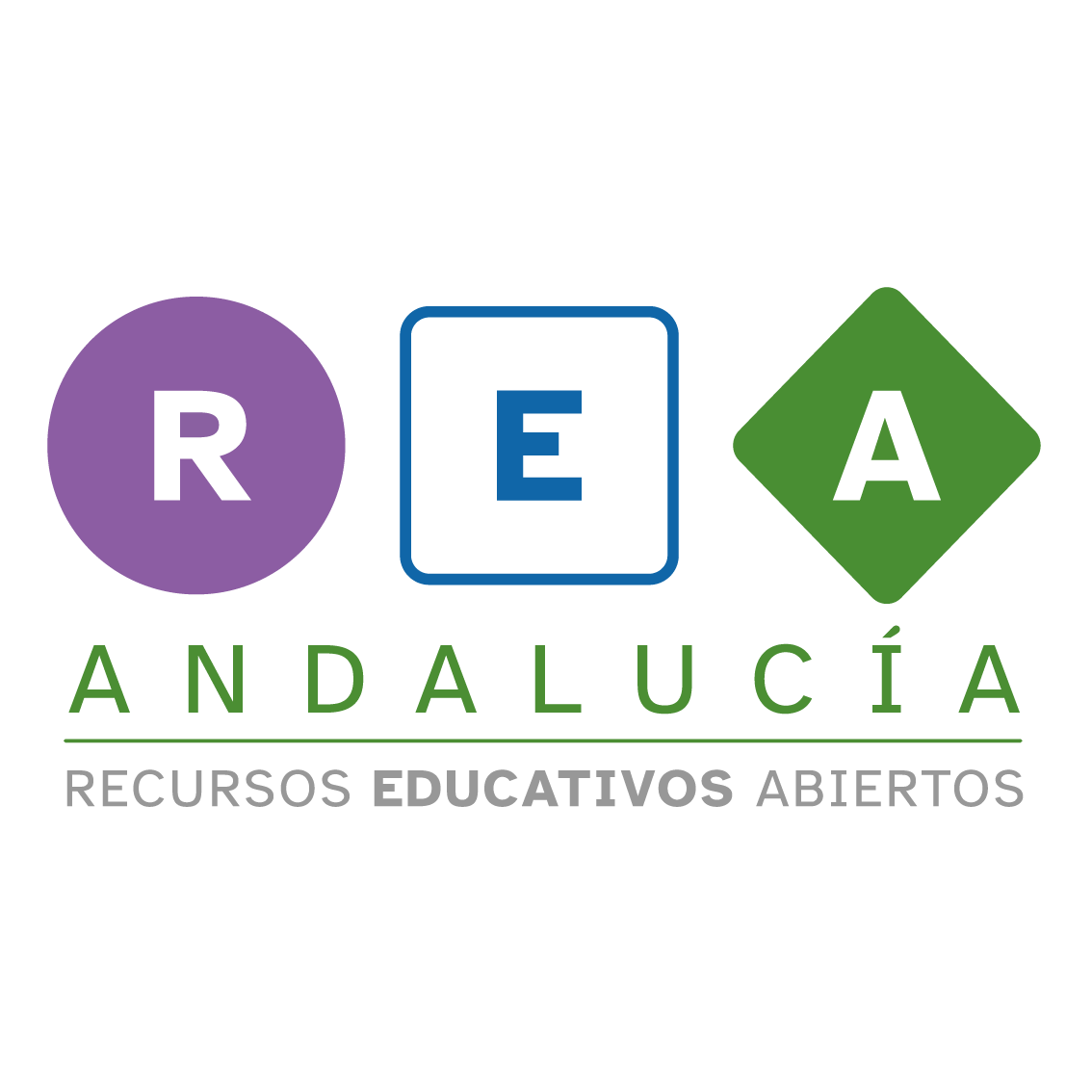 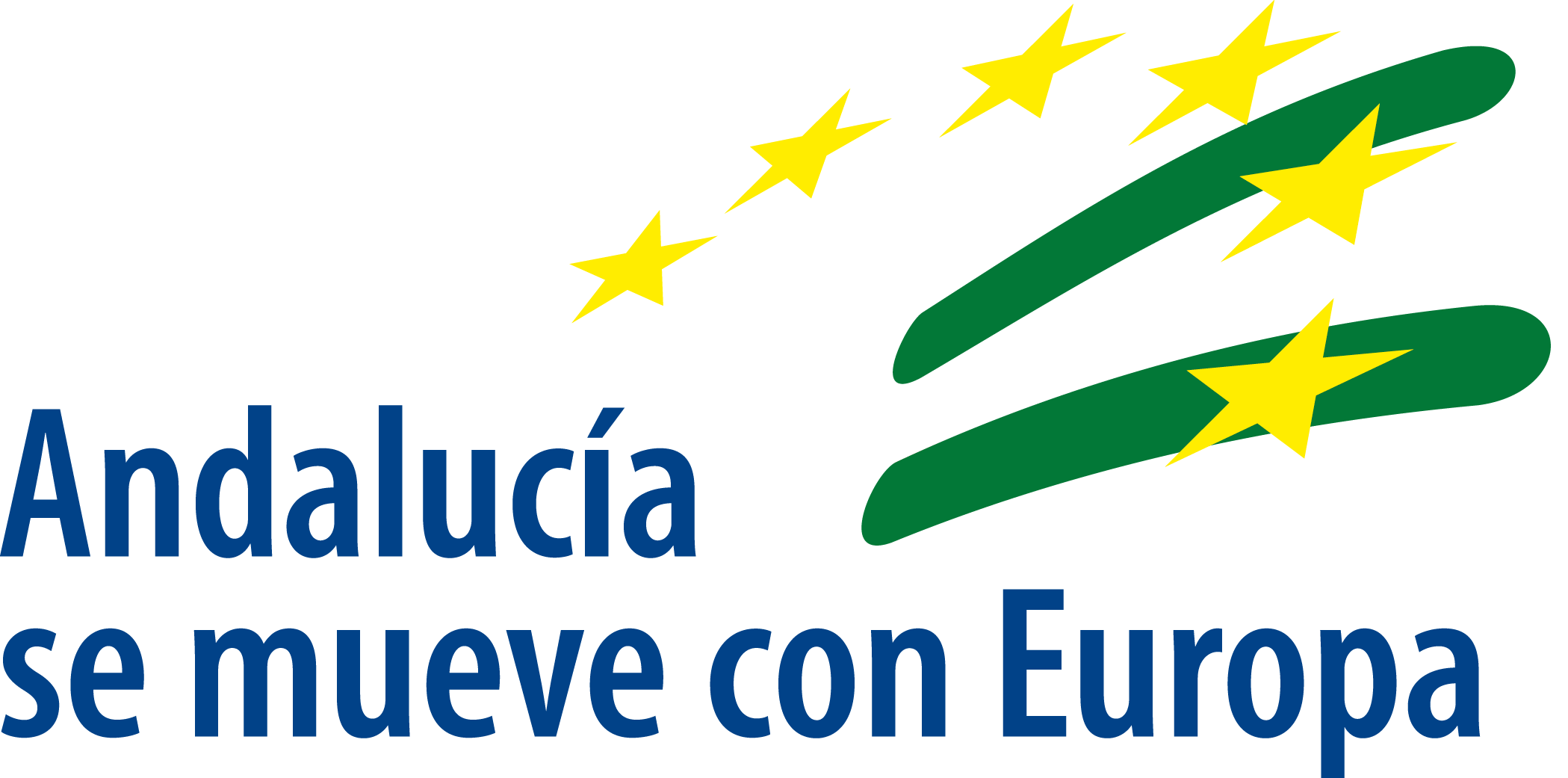 ¿Qué pasaría si…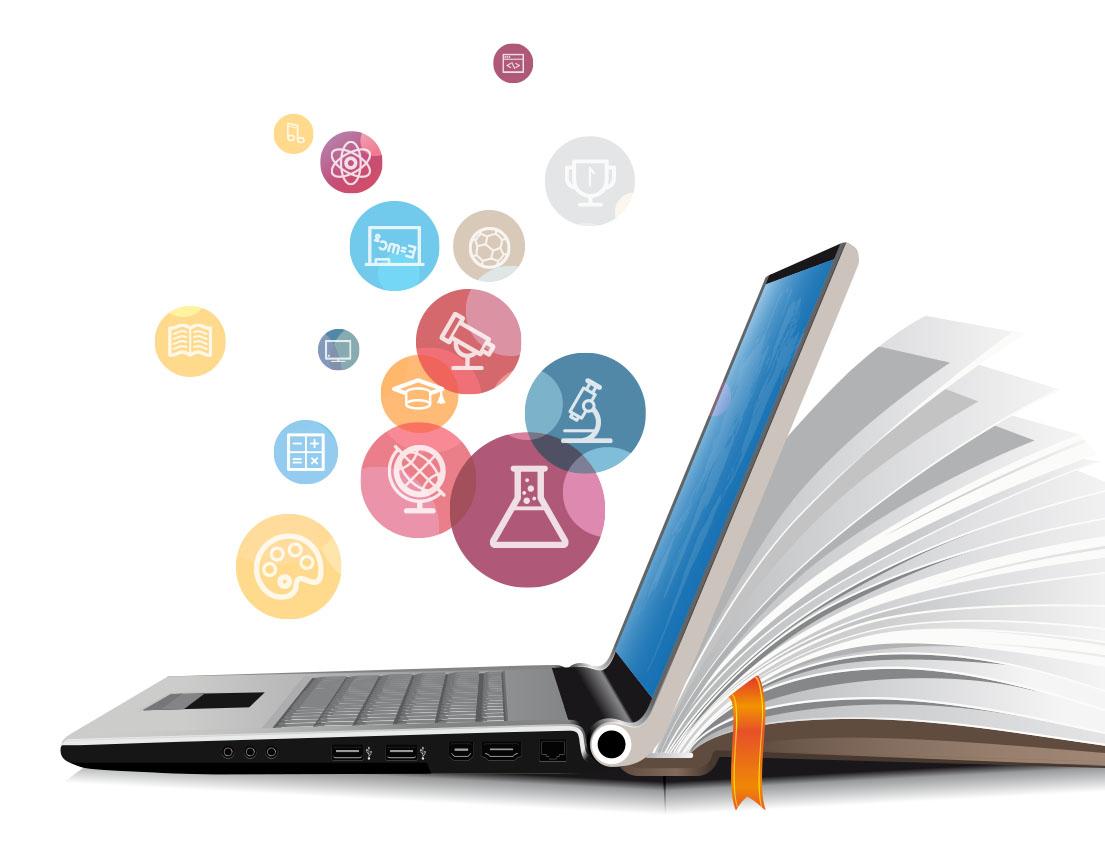 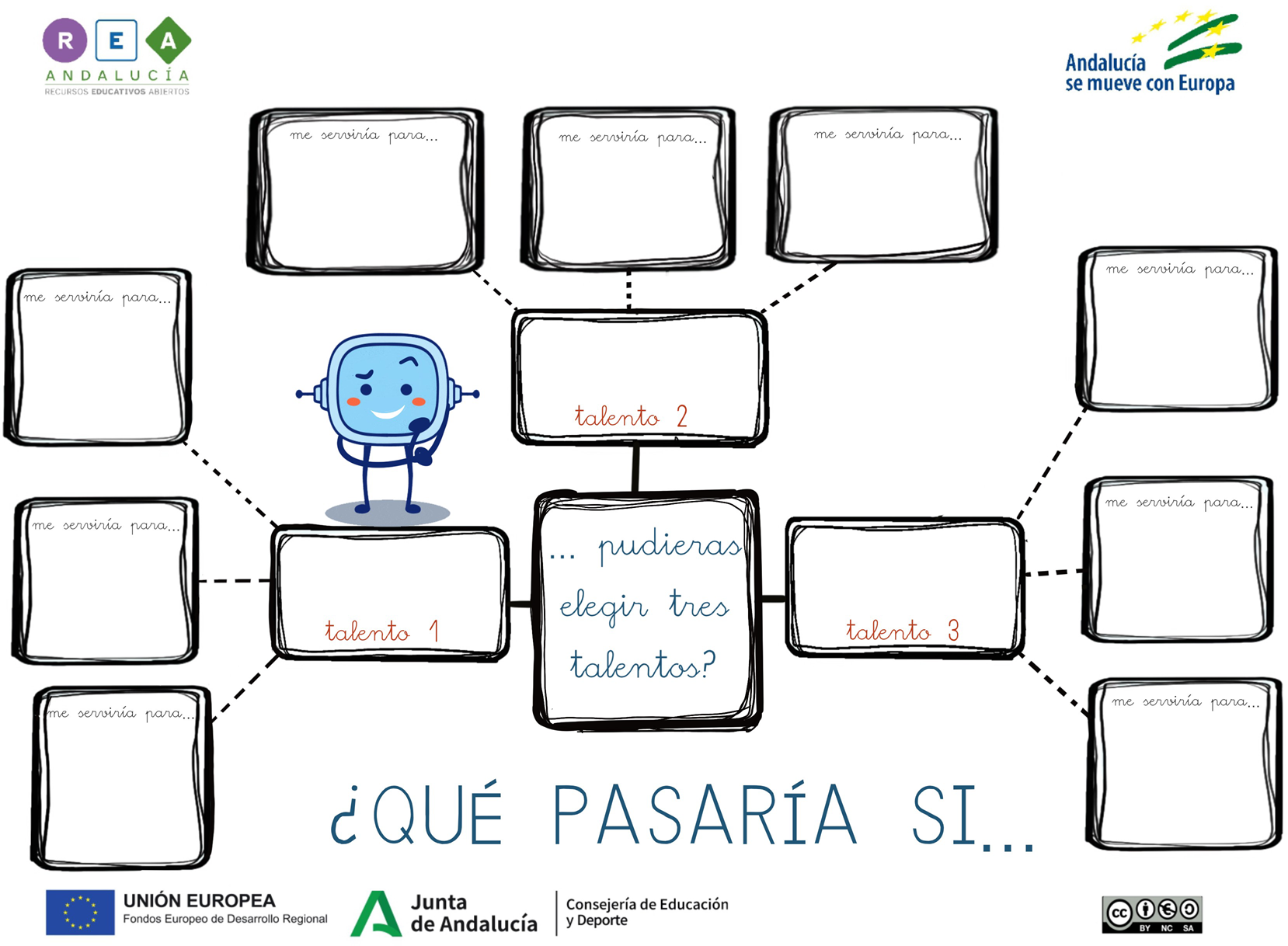 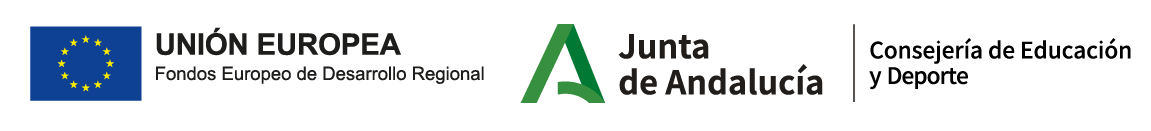 